TESISANALISIS KUALITAS PELAYANAN PEMERIKSAAN RT-PCR TERHADAPKEPUASAN PASIENDI UPTD LABORATORIUM KESEHATAN DAERAH KABUPATEN MOJOKERTO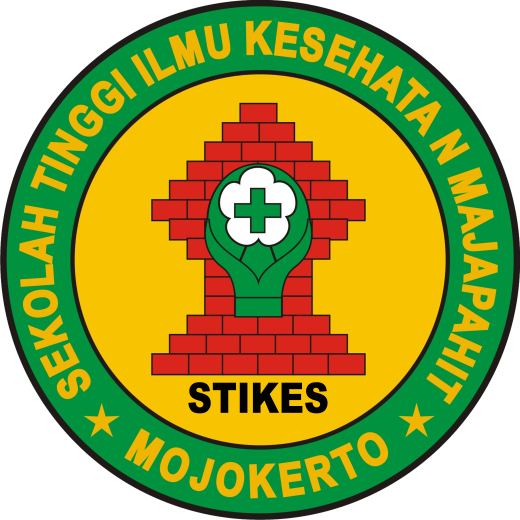 MUHAMMAD ARIS MUNANDAR2013101002PROGRAM STUDI MAGISTER KESEHATAN MASYARAKATSEKOLAH TINGGI ILMU KESEHATAN MAJAPAHITMOJOKERTO2022ANALISIS KUALITAS PELAYANAN PEMERIKSAAN RT-PCR TERHADAPKEPUASAN PASIENDI UPTD LABORATORIUM KESEHATAN DAERAH KABUPATEN MOJOKERTOTESISUntuk memperoleh gelar Magister Kesehatan (M.Kes.)Program Studi Magister Kesehatan MasyarakatSekolah Tinggi Ilmu Kesehatan Majapahit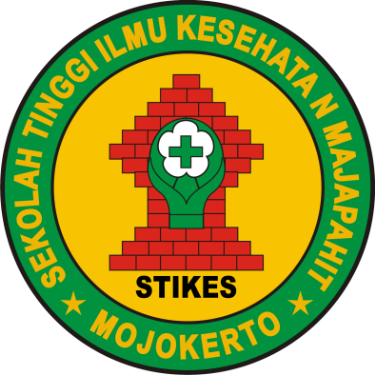 MUHAMMAD ARIS MUNANDAR2013101002PROGRAM STUDI MAGISTER KESEHATAN MASYARAKATSEKOLAH TINGGI ILMU KESEHATAN MAJAPAHITMOJOKERTO2022PENGESAHANDipertahankan di depan Tim Penguji TesisProgram Studi Magister Kesehatan MasyarakatSekolah Tinggi Ilmu Kesehatan Majapahitdan diterima untuk memenuhi persyaratan guna memperoleh gelarMagister Kesehatan (M.Kes.)pada tanggal 16 Desember 2022MengesahkanKetua Program Studi Magister Kesehatan MasyarakatDr. Rifaatul Laila Mahmudah, M.Farm Klin., AptNIK. 220 250 154Ketua Sekolah Tinggi Ilmu Kesehatan MajapahitDr. Henry Sudiyanto, S.Kp., MKesNIK. 220 250 001PENETAPAN TIM PENGUJITelah diujiPada tanggal 16 Desember 2022TIM PENGUJIPERSETUJUANTESISDiajukan sebagai satu syarat untuk memperoleh gelar Magister Kesehatan (M.Kes.)Program Studi Magister Kesehatan MasyarakatSekolah Tinggi Ilmu Kesehatan MajapahitOleh :MUHAMMAD ARIS MUNANDAR2013101002Menyetujui,Mojokerto, 16 Desember 2022     Pembimbing 1				Pembimbing  2Dr. Henry Sudiyanto, S.Kp., MKes	         Dr. Rifaatul LM, M.Farm Klin., AptNIK. 220 250 001				NIK. 220 250 154KATA PENGANTARPuji syukur kehadirat Allah Subhanahu wa Ta’ala karena berkat rahmat-Nya dan hidayah-Nya saya dapat menyelesaikan tesis yang berjudul “ANALISIS KUALITAS PELAYANAN PEMERIKSAAN RT-PCR TERHADAP KEPUASAN PASIEN DI UPTD LABORATORIUM KESEHATAN DAERAH KABUPATEN MOJOKERTO”.Tesis ini diajukan guna memenuhi salah satu syarat dalam menempuh ujian Magister Kesehatan Masyarakat di STIKES Majapahit Mojokerto.Penulis menyadari bahwa pada penyusunan  tesis ini terdapat kekurangan dan masih jauh dari kesempurnaan, oleh karena itu penulis mengharapkan kritik dan saran yang berisi membangun demi kesempurnaan proposal tesis ini. Semoga proposal tesis ini memberikan informasi bagi pembaca dan bermanfaat untuk pembangunan ilmu pengetahuan bagi semua pembaca khususnya penulis.  Mojokerto, 16 Desembar 2022PenulisABSTRAK Peningkatan mutu pelayanan  adalah titik penting sebagai ujung akhir dari keseluruhan reformasi administrasi pemerintah. Pada masa pandemi Covid 19, kunjungan ke laboratorium diharapkan setiap laboratorium klinik harus memenuhi kriteria organisasi, ruang dan fasilitas, peralatan, spesimen, metode pemeriksaan, mutu, keamanan, pencatatan, dan pelaporan dengan baik. Penelitian ini bertujuan untuk mengetahui pengaruh kualitas pelayanan pemeriksaan RT-PCR di UPTD Laboratorium Kesehatan Kabupaten Mojokerto Tahun 2022. Disain penelitian ini termasuk dalam penelitian crosssectional. Populasi dalam penelitian ini adalah semua pasien melakukanpemeriksaan RT-PCR di UPTD Laboratorium Kesehatan Daerah Kabupaten MojokertoTahun 2022 dengan rata-rata populasi dalam 2 bulan 60 pasien dengan sampel sejumlah 38 responden. Data dikumpulkan.menggunakan kuesioner kemudian dianalisa menggunakan regresi linier. Hasil penelitian menjelaskan bahwa kualitas pelayanan pemeriksaan RT-PCR terhadap kepuasan pasien di UPTD Laboratorium Kesehatan Kabupaten Mojokerto Tahun 2022 berpengaruh positif terhadap kepuasan pasien yang artinya semakin baik kualitas pelayanan yang dilakukan oleh pihak UPTD Laboratorium Kesehatan Kabupaten Mojokerto maka dapat meningkatkan kepuasan pasien. Dilihat dari ujiregresi linier sederhana kualitas pelayanan terhadap kepuasan konsumen (pasien) memenuhi persyaratan karena nilai signifikasi sebesar 0,003 < 0,05, maka dapat disimpulkan bahwa variabel X (kualitas pelayanan) berpengaruh terhadap variabel Y (kepuasan pasien). dukungan dari pemerintah daerah melalui Dinas Kesehatan Kabupaten Mojokerto dalam hal pembenahan fisik UPTD Laboratorium Kesehatan Daerah Kabupaten Mojokerto dan peningkatan kualitas pelayanan kesehatanKata Kunci: Kualitas Pelayanan, Kepuasan Pasien.ABSTRACTImproving the quality of service is an important point as the end point of the overall government administration reform. During the Covid 19 pandemic, visits to laboratories were expected that each clinical laboratory must meet the criteria for organization, space and facilities, equipment, specimens, examination methods, quality, security, recording and reporting properly. This study aimed to determine the effect of the quality of RT-PCR examination services at the UPTD Health Laboratory in Mojokerto Regency in 2022. The study design was a cross-sectional study. The population in this study were all patients carrying out RT-PCR examinations at the UPTD Regional Health Laboratory of Mojokerto Regency in 2022 with an average population in 2 months of 60 patients with a sample of 38 respondents. Data was collected using a questionnaire and then analyzed using linear regression. The results of the study explained that the quality of RT-PCR examination services on patient satisfaction at the Mojokerto District Health Laboratory UPTD in 2022 had a positive effect on patient satisfaction, which means that the better the quality of service performed by the UPTD Mojokerto District Health Laboratory, the higher patient satisfaction. Judging from the simple linear regression test of service quality on consumer (patient) satisfaction meets the requirements because the significance value is 0.003 <0.05, it can be concluded that variable X (service quality) affects variable Y (patient satisfaction). support from the local government through the Mojokerto District Health Office in terms of physical improvement of the UPTD Mojokerto District Health Laboratory and improving the quality of health servicesKeywords: Service Quality, Patient Satisfaction.DAFTAR ISIHALAMAN JUDUL		iLEMBAR PENGESAHAN		iiLEMBAR PENETAPAN TIM PENGUJI		iiiLEMBAR PERSETUJUAN		ivKATA PENGANTAR		vABSTRAK		viABSTRACT		viiDAFTAR ISI		viiiDAFTARTABEL		xDAFTAR GAMBAR		xiiDAFTAR LAMPIRAN		xiiiBAB 1 PENDAHULUANA.	Latar Belakang		1B.	Perumusan Masalah		7C.	Tujuan Penelitian		8D. Manfaat Penelitian		8E. Keaslian Penelitian		10BAB 2 TINJAUAN PUSTAKAA. Landasan Teori		121. Konsep Dasar Kualitas Pelayanan		122. Konsep Dasar Kepuasan Pasien		343. Konsep Dasar Balai Laboratorium Kesehatan		54B. Kerangka Konseptual		60C. Hipotesis dan Pertanyaan Penelitian		60BAB 3 METODE PENELITIANA. Jenis dan Rancang Bangun Penelitian		61B. Frame Work		63C. Tempat dan Waktu Penelitian		64D. Subjek Penelitian		641. Populasi		642. Sampel		643. Teknik Pengambilan Sampel 		66E. Identifikasi Variabel Penelitian		68F. Definisi Operasional Variabel		68G. Instrumen Penelitian		72H. Teknik Analisis Data		75 I.  Etika Penelitian		81 J.  Keterbatasan Penelitian		82K.  Jalannya Penelitian		82BAB 4 HASIL PENELITIAN DAN PEMBAHASANA. Hasil Penelitian		84Gambaran  UPTD Laboratorium Kesehatan Daerah Kabupaten Mojokerto		 84Karakteristik Responden		84Tingkat Kualitas Pelayanan		95Pengaruh Kualitas Layanan terhadap Kepuasan Pasien 		96B. PEMBAHASAN		98Karakteristik Responden Analisis Kualitas Pelayanan Pemeriksaan RT-PCR Terhadap Kepuasan Pasien Di UPTD Laboratorium Kesehatan Daerah Kabupaten Mojokerto		98Kualitas Layanan Analisis Kualitas Pelayanan Pemeriksaan RT-PCR Terhadap Kepuasan Pasien Di UPTD Laboratorium Kesehatan Daerah Kabupaten Mojokerto		98Kepuasan Pasien Analisis Kualitas Pelayanan Pemeriksaan RT-PCR Terhadap Kepuasan Pasien Di UPTD Laboratorium Kesehatan Daerah Kabupaten Mojokerto		98Pengaruh Kualitas Pelayanan Terhadap Kepuasan Pasien		107BAB 4 KESIMPULAN DAN SARANA. KESIMPULAN		117B. SARAN		117DAFTAR PUSTAKA		119	LAMPIRANDAFTAR TABELNo.		Judul Tabel						     	     HalTabel 1.1 	Keaslian Penelitian		10Tabel 3.2 	Definisi Operasional Variabel Analisis Kualitas Pelayanan Pemeriksaan RT-PCR Terhadap Kepuasan Pasien Di UPTD Laboratorium Kesehatan Daerah Kabupaten Mojokerto		68Tabel 3.3 	Lembar Kode Analisis Kualitas Pelayanan Pemeriksaan RT-PCR Terhadap Kepuasan Pasien Di UPTD Laboratorium Kesehatan Daerah Kabupaten Mojokerto		76Tabel 3.4 	Analisis Uji Validitas Kualitas Pelayanan Analisis Kualitas Pelayanan Pemeriksaan RT-PCR Terhadap Kepuasan Pasien Di UPTD Laboratorium Kesehatan Daerah Kabupaten Mojokerto		78Tabel 3.5 	Analisis Uji Validitas Kepuasan Pasien (Y1) Analisis Kualitas Pelayanan Pemeriksaan RT-PCR Terhadap Kepuasan Pasien Di UPTD Laboratorium Kesehatan Daerah Kabupaten Mojokerto		79Tabel 3.6 	Hasil Uji Reliabilitas Analisis Kualitas Pelayanan Pemeriksaan RT-PCR Terhadap Kepuasan Pasien Di UPTD Laboratorium Kesehatan Daerah Kabupaten Mojokerto		80Tabel 4.1 	Jenis Kegiatan Laboratorium		86Tabel 4.2 	Sarana dan Prasarana UPTD Laboratorium Kesehatan Daerah Kabupaten Mojokerto		89Tabel 4.3 	Data Tenaga Kerja UPTD Laboratorium Kesehatan Daerah Kabupaten Mojokerto		93Tabel 4.4 	Karakteristik responden berdasarkan umur		94Tabel 4.5 	Karakteristik Responden Berdasarkan Pendidikan		94Tabel 4.6 	Karakteristik Responden Berdasarkan Pekerjaan		95Tabel 4.7 	Kualitas Pelayanan Analisis Kualitas Pelayanan Pemeriksaan RT-PCR Terhadap Kepuasan Pasien Di UPTD Laboratorium Kesehatan Daerah Kabupaten Mojokerto		95Tabel 4.8 	Kepuasan Pasien Analisis Kualitas Pelayanan Pemeriksaan RT-PCR Terhadap Kepuasan Pasien Di UPTD Laboratorium Kesehatan Daerah Kabupaten Mojokerto		96Tabel 4.9 	Hasil Tabulasi Silang Dari Kualitas Pelayanan Dengan Kepuasan Pasien		96DAFTAR GAMBAR		No.	Judul Gambar	      HalGambar 2.1 : 	Kerangka Konseptual Analisis Kualitas Pelayanan Pemeriksaan RT-PCR Terhadap Kepuasan Pasien Di UPTD Laboratorium Kesehatan Daerah Kabupaten Mojokerto..............................................................		60Gambar 3.1 :	Frame Work Analisis Kualitas Pelayanan Pemeriksaan RT-PCR Terhadap Kepuasan Pasien Di UPTD Laboratorium Kesehatan Daerah Kabupaten Mojokerto..................................		63Gambar 4.2 :	Grafik Pemeriksaan Laboratorium Tahun 2021..................................		88DAFTAR LAMPIRANNo. 				Judul LampiranLampiran 1 	: 	Permohonan Menjadi Responden Lampiran 2	: 	Persetujuan Menjadi Responden Lampiran 3 	:	Lembar KuesionerLampiran 4	:	Lembar Kuesioner Pengetahuan, Hasil Output, Tabulasi DataKetua:Prof. Dr. Wasis Budiarto, Drs. Ec., M.SNIDN. 8805060017(                       )Anggota:Eka Diah Kartiningrum, MKes.NIK. 220 250 031Dr Henry Sudiyanto, S.Kp., MKesNIK. 220 250 001Dr. Rifaatul Laila Mahmudah, M.Farm Klin., AptNIK. 220 250 154(                    )(                    )(                    )